130008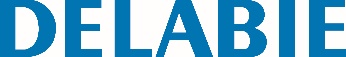 Urinol HYBRIMATIC DELTACÉRAMReferência: 130008 Informação para prescriçãoUrinol individual suspenso com sistema de limpeza híbrido:Sistema HYBRIMATIC :- Alimentação por pilha 123 Lítio 6 V.- Detetor de fluidos invisível.- Válvula com membrana sem dreno de água.- Eletrónica integrada no urinol.- Micro-limpeza de um segundo após cada utilizador em modo eco (ou 3 segundos em modo conforto).- Modo afluência : a limpeza realiza-se após o período de elevada frequência.- Limpeza periódica higiénica de 7 seg. todas as 24 h em modo eco (ou 14 seg. todas as 12 h em modo conforto) : evita maus odores e entupimentos nas canalizações.- Débito pré-regulado a 0,07 l/seg. a 3 bar, ajustável.- Torneira de segurança.Urinol suspenso DELTACÉRAM sem flange :- Compatível com todas as estruturas de suporte standard do mercado.- Cerâmica.- Conforme a norma EN 13407 (marcação CE).- Entrada de água posterior.- Saída de água horizontal encastrada.Disponibilidade prevista : 1º semestre 2019. Para validação da disponibilidade contactar o Serviço Comercial.